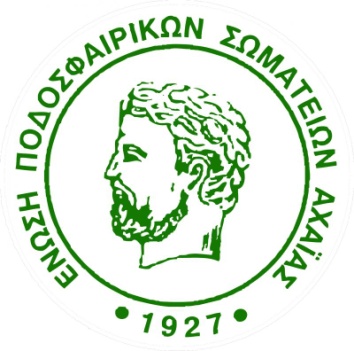 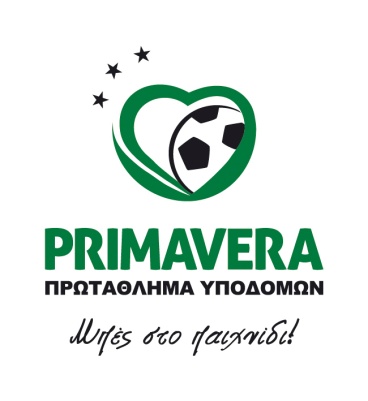 ΠΡΩΤΑΘΛΗΜΑΤΑ ΥΠΟΔΟΜΩΝ 2018-2019Η  ΣΥΜΠΛΗΡΩΣΗ ΟΛΩΝ ΤΩΝ ΠΑΡΑΚΑΤΩ  ΣΤΟΙΧΕΙΩΝ ΕΙΝΑΙ ΥΠΟΧΡΕΩΤΙΚΗΣΩΜΑΤΕΙΟ:___________________________________________________Αριθ. Πρωτ._________________				___________  2018Προς την Ε.Π.Σ. ΑχαΐαςΔ Η Λ Ω Σ Η        Σ Υ Μ Μ Ε Τ Ο Χ Η ΣΣας γνωρίζουμε ότι, σύμφωνα με την από ………………. απόφαση του διοικητικού μας συμβουλίου, δηλώνουμε συμμετοχή στα Πρωταθλήματα Υποδομών περιόδου 2018 - 2019,σύμφωνα με τον παρακάτω πίνακα.Αποδεχόμαστε ανεπιφύλακτα το καταστατικό της Ε.Π.Ο. και της Ε.Π.Σ. Αχαΐας, τους εκδοθέντες κανονισμούς και όσους θα εκδοθούν σε εφαρμογή των αποφάσεων των σχετικών Γενικών Συνελεύσεων, καθώς και τους όρους της σχετικής προκήρυξης και καταθέτουμε στο ταμείο σας το ποσό των 150€ / τμήμα ως αντιπροσωπευτικό παράβολο συμμετοχής έξι αθλητών της κάθε  κατηγορίας.	Ακόμη, δηλώνουμε ότι:Αντιπρόσωπος-υπεύθυνος oομάδας ορίζεται ο κ…………………………………………………..ΤΗΛ. : Κινητό…………………Σταθερό…………………  email σωματείου:………………...............2.-	Η αγωνιστική μας έδρα (γήπεδο) για τους αγώνες του παραπάνω πρωταθλήματος είναι το γήπεδο ______________________________________Συνημμένα καταθέτουμε και το υπ΄ αριθμό ___________ έγγραφο τ_________________________ με το οποίο μας παραχωρήθηκε η χρήση του παραπάνω γηπέδου. (ΜΟΝΟΝ για τα σωματεία χωρίς δικό τους γήπεδο)3.-	Τα χρώματα της στολής των ποδοσφαιριστών είναι:ΚΥΡΙΑ ΣΤΟΛΗ: ΦΑΝΕΛΑ:______________________ΠΑΝΤΕΛΟΝΑΚΙ________________		   ΚΑΛΤΣΕΣ:_____________________Με  Τιμή       Ο ΠΡΟΕΔΡΟΣ                                                                      		Ο ΓΕΝ. ΓΡΑΜΜΑΤΕΑΣ___ _________________						           ____________________ (ονοματεπ.-υπογραφή)		   (σφραγίδα σωματείου)	            (ονοματεπ.υπογραφή)Σημειώσεις: 1) Η κάθε ομάδα με την δήλωση συμμετοχής πρέπει να δηλώσει , το ακριβές μεγεθολόγιο  και την ακριβή ποσότητα των στολών που θα δοθεί  από τον χορηγό μας σε ειδικό πίνακα που ακολουθεί. Διαφορετικά η Ε.Π.Σ. Αχαΐας θα έχει προβλέψει συγκεκριμένες ποσότητες και μεγέθη για κάθε ηλικιακή κατηγορία.2) Για την ποσότητα που έχειπαραγγείλει η κάθε ομαδα θα έχει την υποχρέωση να καταβάλει τον αντίστοιχο αριθμό παράβολων συμμετοχής. 3)Για κάθε επιπλέον στολή, που δεν έχετε δηλώσει αρχικά, η χρέωση θα είναι 25€Είναι λοιπόν πολύ σημαντικό να γίνει από μέρους ολων των υπευθύνων των ακαδημιών πολύ σοβαρή δουλειά έως τις 30/9 που λήγουν ολοκληρωτικά οι δηλώσεις συμμετοχής χωρίς καμία παράτασηΗλικιακήκατηγορίαU-20 (11χ11)U-16(11χ11)U-14(11χ11)U14 (9X9)U-12 (9X9)U-12 (7X7)U-10 (7X7)U-8 (7X7)Αριθμός τμηματωνΣχόλιο ΔυναμικότηταΗλικιακή κατηγορίαU-20U16U-14U-12U-10U-8Πρόβλεψη ΕΠΣΑ (ΦΑΝΕΛΑ ΣΟΡΤΣ)4(S), 10(M) ,3(L),1(XL)6(S),10(M),2(L)6 (1.64),10(S), 2(M)5 (1.52) 9 (1.64)5(1.40),  9(1.52)5 (1.28),9 (1.40)ΚΑΛΤΣΕΣ9(41-44), 9(45-48)18 (41-44)9 (36-40) 9 (41-44)12(36-40) 2 (41-44)14 (36-40)14 (30-35)ΔΗΛΩΣΗ ΟΜΑΔΑΣ(ΦΑΝΕΛΑ – ΣΟΡΤΣ)ΚΑΛΤΣΕΣ